Grupa „Smerfy”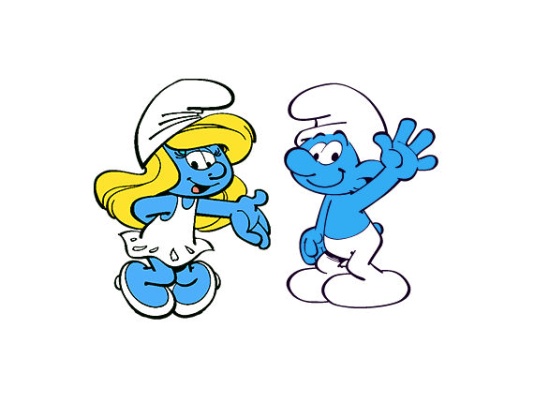 Wrzesień II tydzieńTEMAT TYGODNIA:„Wakacje się skończyły”
 Umiejętności dziecka: Nawiązuje pozytywne relacje rówieśnicze, odczuwa przynależność do grupyUżywa zwrotów grzecznościowych Jest samodzielne podczas ubierania, jedzenia i innych czynności  Słucha tekstów literackich i wypowiada się na ich tematUdziela płynnych odpowiedzi na  pytaniaDzieli wyrazy na sylabyWysłuchuje podane głoski w wyrazachRozróżnia podstawowe figury geometrycznePrzelicza elementy Bawi się przy muzyceDoskonali sprawność manualną i grafomotoryczną Wykonuje ćwiczenia związane z kodowaniemUczestniczy w akcji Sprzątania Świata